Broughton Jewish Lunch Menu 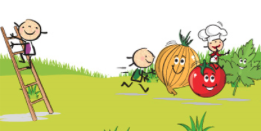 1st SEPTEMBER 2021WedsThursdayFridayMain OptionCHICKEN SCHNITZELMEATBALLS IN TOMATO SAUCEFISH FINGERS VegetarianVEGETARIANCORNSCHNITZELVEGETARIANNUGGETSBAKED POTATOESSideSWEETCORNPASTAMIXED VEGETABLESRICEGARDEN PEASCHIPSDessertFRUITBISCUITCAKE